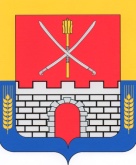 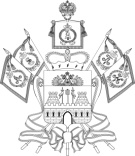 Об организации общественного  контроля  за обеспечением пожарной безопасности на территории Прочноокопского сельского поселения Новокубанского районаВ соответствии с Федеральным законом от 21 декабря 1994 года №69-ФЗ  «О пожарной безопасности», Федеральным законом  от 22 июля 2008 года №123-ФЗ «Технический регламент о требованиях пожарной безопасности», Федеральным законом от 6 октября 2003 года №131-ФЗ «Об общих принципах организации местного самоуправления в Российской Федерации», в целях повышения пожарной безопасности на территории Прочноокопского сельского поселения  Новокубанского  района  п о с т а н о в л я ю:1. Утвердить Положение об организации общественного контроля за соблюдением требований пожарной безопасности на территории Прочноокопского сельского поселения Новокубанского района согласно приложению.2. Разместить настоящее постановление на официальном сайте администрации Прочноокопского сельского поселения Новокубанского района в информационно-телекоммуникационной сети «Интернет».3. Контроль за исполнением настоящего постановления оставляю за собой.4. Постановление вступает в силу со дня его подписания.Глава  Прочноокопского сельского поселенияНовокубанского района                                                                  Р.Ю.ЛысенкоПОЛОЖЕНИЕ ОБ ОРГАНИЗАЦИИ ОБЩЕСТВЕННОГО КОНТРОЛЯ  ЗА СОБЛЮДЕНИЕМ ТРЕБОВАНИЙ ПОЖАРНОЙ БЕЗОПАСНОСТИ НА ТЕРРИТОРИИ ПРОЧНООКОПСКОГО СЕЛЬСКОГО ПОСЕЛЕНИЯ НОВОКУБАНСКОГО РАЙОНА1. Настоящее положение разработано в соответствии с Федеральным законом от 21 декабря 1994 года №69-ФЗ «О пожарной безопасности», Федеральным законом от 6 октября 2003 года №131-ФЗ «Об общих принципах организации местного самоуправления в Российской Федерации», Правилами противопожарного режима в Российской Федерации, утверждёнными постановлением  Правительства Российской Федерации от  25  апреля 2012 года №390, и регулирует вопросы организации работы по осуществлению общественного контроля за соблюдением требований пожарной безопасности.2. Для целей настоящего положения используются следующие понятия:- пожарная безопасность - состояние защищенности личности, имущества и общества от пожаров;- требования пожарной безопасности - специальные условия социального и (или) технического характера, установленные в целях обеспечения пожарной безопасности законодательством Российской Федерации, нормативными документами или уполномоченным государственным органом;- нарушение требований пожарной безопасности - невыполнение или ненадлежащее выполнение требований пожарной безопасности;- противопожарный режим - правила поведения людей, порядок организации производства и (или) содержания помещений (территорий), обеспечивающие предупреждение нарушений требований безопасности и тушение пожаров;- меры пожарной безопасности - действия по обеспечению пожарной безопасности, в том числе по выполнению требований пожарной безопасности;- профилактика пожаров - совокупность превентивных мер, направленных на исключение возможности возникновения пожаров и ограничение их последствий;- первичные меры пожарной безопасности - реализация принятых в установленном порядке норм и правил по предотвращению пожаров, спасению людей и имущества от пожаров, являющихся частью комплекса мероприятий по организации пожаротушения;- добровольная пожарная охрана - форма участия граждан в обеспечении первичных мер пожарной безопасности;- общественный контроль за соблюдением требований пожарной безопасности - работа по профилактике пожаров путем осуществления гражданами контроля за соблюдением требований пожарной безопасности в поселении.3. Общественный контроль за соблюдением требований пожарной безопасности является формой участия граждан в добровольной пожарной охране.4. Общественный контроль за соблюдением требований пожарной безопасности в Прочноокопском сельском поселении осуществляется в порядке проведения гражданами социально значимых работ, устанавливаемых администрацией Прочноокопского сельского поселения.5. Гражданами, осуществляющими общественный контроль за соблюдением требований пожарной безопасности, могут являться жители, обладающие избирательным правом, разделяющие цели и задачи, определенные настоящим положением, достигшие 18-летнего возраста, способные по своим деловым, моральным качествам и состоянию здоровья выполнять поставленные задачи.6. Работы по осуществлению общественного контроля за соблюдением требований пожарной безопасности проводятся гражданами на добровольной основе по договоренности с администрацией Прочноокопского сельского поселения  Новокубанского района  в свободное от основной работы или учебы время на безвозмездной основе не чаще одного раза в три месяца. Продолжительность работ не может составлять более четырех часов подряд.7. Для осуществления общественного контроля за соблюдением требований пожарной безопасности из числа работников администрации Прочноокопского сельского  поселения Новокубанского района назначается лицо, ответственное за организацию такой работы.8. Работы по осуществлению общественного контроля за соблюдением требований пожарной безопасности включают в себя:- контроль за соблюдением требований пожарной безопасности в Прочноокопском сельском поселении Новокубанского района и на объектах муниципальной собственности;- подготовку предложений гражданам, руководителям объектов независимо от формы собственности и иным должностным лицам об устранении нарушений требований пожарной безопасности;- подготовку предложений в адрес главы Прочноокопского сельского поселения Новокубанского района о передаче материалов по фактам нарушений требований пожарной безопасности в территориальный орган государственного пожарного надзора;- подготовку предложений главе Прочноокопского сельского поселения Новокубанского района  по реализации мер пожарной безопасности в границах Прочноокопского сельского  поселения Новокубанского района;- проведение противопожарной пропаганды в Прочноокопском сельском поселении Новокубанского района путем проведения бесед о мерах пожарной безопасности, выступлений на сходах граждан с доведением до населения требований пожарной безопасности и данных об оперативной обстановке с пожарами, распространения среди населения листовок, наглядной агитации и литературы противопожарной направленности;- доведение до населения решений органов местного самоуправления, касающихся вопросов обеспечения пожарной безопасности.9. Работы по профилактике пожаров путем проведения общественного контроля за соблюдением требований пожарной безопасности проводятся на основании планов-заданий, выдаваемых администрацией Прочноокопского сельского поселения Новокубанского района, с предоставлением  отчета о проделанной работе, а также по мере необходимости, при обращении граждан, проживающих в Прочноокопском сельском поселении Новокубанского района, либо при выявлении на территории населённого пункта нарушений требований пожарной безопасности.10. Обучение лица из числа работников администрации Прочноокопского сельского поселения Новокубанского района проводится за счет средств бюджета Прочноокопского сельского поселения Новокубанского района в специализированных организациях, имеющих лицензию на соответствующий вид деятельности, по программам пожарно-технического минимума для лиц, ответственных за пожарную безопасность, и лиц, обучающих население мерам пожарной безопасности.11. Обучение лиц, осуществляющих общественный контроль за соблюдением требований пожарной безопасности, проводится в администрации Прочноокопского сельского поселения Новокубанского района лицом, назначенным ответственным за проведение  муниципального контроля за соблюдением требований пожарной безопасности.12. Муниципальный контроль за соблюдением требований пожарной безопасности включает в себя:- контроль за соблюдением требований пожарной безопасности в поселении и на объектах муниципальной собственности;- организацию деятельности граждан по противопожарной профилактике путем организации общественного контроля за соблюдением требований пожарной безопасности;- рассмотрение информации о нарушениях требований пожарной безопасности, подготовленной по результатам проведения общественного контроля;- принятие решений о передаче материалов, составленных по фактам нарушений требований пожарной безопасности, в территориальный орган государственного пожарного надзора для принятия соответствующих мер;- подготовку от имени главы Прочноокопского сельского поселения Новокубанского района гражданам, руководителям объектов, находящихся в муниципальной собственности, и иным должностным лицам предложений об устранении нарушений требований пожарной безопасности;- разработку мер пожарной безопасности для поселения и утверждение их  главой Прочноокопского сельского поселения Новокубанского района;- подготовку главе Прочноокопского сельского поселения Новокубанского района и органам государственной власти предложений по реализации мер пожарной безопасности в границах поселения;- проведение противопожарной пропаганды путем бесед о мерах пожарной безопасности, выступлений на сходах граждан с доведением до населения требований пожарной безопасности и данных об оперативной обстановке с пожарами, распространения среди населения листовок, наглядной агитации и литературы противопожарной направленности;- доведение до населения решений органов местного самоуправления, касающихся вопросов обеспечения пожарной безопасности.13. При подготовке информации о фактах нарушения требований пожарной безопасности, направляемой в территориальный орган государственного пожарного надзора для принятия соответствующих мер, к информации должны прилагаться:- копии ранее направленных предложений об устранении нарушений требований пожарной безопасности в адрес граждан, руководителей объектов, находящихся в муниципальной собственности, и иных должностных лиц;- акт, составленный по фактам выявленных нарушений требований пожарной безопасности, подписанный гражданином, осуществляющим общественный контроль,  и должностным лицом, ответственным за проведение муниципального контроля  за соблюдением требований пожарной безопасности;- при необходимости - выкопировки из генеральных планов и съемок населённых пунктов;- другая документация, необходимая для проведения проверки.14. Предложения об устранении нарушений требований пожарной безопасности в адрес граждан, руководителей объектов, находящихся в муниципальной собственности, и иных должностных лиц вручаются или направляются по почте в форме писем, подписываемых главой Прочноокопского сельского поселения. 15. Предложения в адрес руководителей объектов, не являющихся муниципальной собственностью, направляются в случаях, если допущенные ими нарушения требований пожарной безопасности влияют на пожарную безопасность населенного пункта в целом или объекта, находящегося в муниципальной собственности.16. Проведение общественного и муниципального контроля за соблюдением требований пожарной безопасности в частных жилых домах и квартирах, находящихся в собственности граждан, осуществляется при согласии собственника на проведение указанного контроля.17. Общее руководство деятельностью по осуществлению общественного и муниципального контроля за соблюдением требований пожарной безопасности осуществляется главой Прочноокопского  сельского поселения Новокубанского района. Главный специалист администрации Прочноокопскогосельского поселения Новокубанского района                                И.И. ХрипуноваАДМИНИСТРАЦИЯАДМИНИСТРАЦИЯПРОЧНООКОПСКОГО СЕЛЬСКОГО ПОСЕЛЕНИЯ НОВОКУБАНСКОГО  РАЙОНАПОСТАНОВЛЕНИЕПРОЧНООКОПСКОГО СЕЛЬСКОГО ПОСЕЛЕНИЯ НОВОКУБАНСКОГО  РАЙОНАПОСТАНОВЛЕНИЕот _____________         П р о е к тст. Прочноокопская ст. Прочноокопская Приложение к постановлению  администрации Прочноокопского сельского поселения Новокубанского районаот _____________№ ______